ΠΡΟΣΚΛΗΣΗ ΕΚΔΗΛΩΣΗΣ ΕΝΔΙΑΦΕΡΟΝΤΟΣ(Του άρθρου 118 του Ν. 4412/2016) Το Πανεπιστήμιο Ιωαννίνων καλεί όλους όσοι ενδιαφέρονται να καταθέσουν προσφορά για «Προμήθεια ανταλλακτικών και επισκευή ηλεκτροκινητήρων Πανεπιστημιούπολης Ιωαννίνων 2024-25», CPV:31160000-5, συνολικού  προϋπολογισμού 9.796,00 με ΦΠΑ 24%.Κριτήριο επιλογής αποτελεί η χαμηλότερη τιμή προσφοράς. Η παρούσα δαπάνη θα καλυφθεί από τον Τακτικό Προϋπολογισμό του Πανεπιστημίου Ιωαννίνων Κ.Α 0863Α.Παρακαλούμε, αφού λάβετε υπόψη τους όρους της Πρόσκλησης, να καταθέσετε τον φάκελο της προσφορά σας, στο Τμήμα Προμηθειών - Διεύθυνση Οικονομικής Διαχείρισης – Πανεπιστήμιο Ιωαννίνων  (ΜΕΤΑΒΑΤΙΚΟ ΚΤΙΡΙΟ 2ος  Όροφος Πανεπιστημιούπολη) μέχρι τις 12/03/2024 ΗΜΕΡΑ ΤΡΙΤΗ ΚΑΙ ΩΡΑ 11.00 ΠΜΑπαραίτητη προϋπόθεση για τη συμμετοχή στη Διαγωνιστική διαδικασία είναι η αίτηση συμμετοχής (ΠΑΡΑΡΤΗΜΑ Ι), η οποία συνοδεύει τον φάκελο προσφοράς, να κατατίθεται στο Κεντρικό Πρωτόκολλο του Πανεπιστημίου Ιωαννίνων (ΜΕΤΑΒΑΤΙΚΟ ΚΤΙΡΙΟ, 2ος όροφος) μέχρι την ως άνω ημερομηνία και ώρα.Στην περίπτωση που η προσφορά υποβάλλεται από currier να δίδεται η σχετική οδηγία για υποβολή της αίτησης στο πρωτόκολλο.Ο φάκελος εξωτερικά θα αναγράφει τα εξής: Προσφέρεται ελεύθερη, πλήρης, άμεση και δωρεάν ηλεκτρονική πρόσβαση στα αρχεία της πρόσκλησης εκδήλωσης ενδιαφέροντος στην ιστοσελίδα του Πανεπιστημίου: https://www.uoi.grΚάθε προσφορά που κατατίθεται πρέπει να ισχύει για χρονικό διάστημα τουλάχιστον 12 μηνών από την ημερομηνία κατάθεσης των προσφορών. Η αξιολόγηση των προσφορών θα λάβει χώρα στο Τμήμα Προμηθειών - Διεύθυνση Οικονομικής Διαχείρισης– Πανεπιστήμιο Ιωαννίνων  (ΜΕΤΑΒΑΤΙΚΟ ΚΤΙΡΙΟ 2ος  Όροφος) στις 12/03/2024 ΗΜΕΡΑ ΤΡΙΤΗ ΚΑΙ ΩΡΑ 12.00 ΠΜ.Μετά την αξιολόγηση των προσφορών οι συμμετέχοντες θα ενημερωθούν (με email ή fax) για τα αποτελέσματα της αξιολόγησης και την κατάταξή τους. Προϋπόθεση συμμετοχής στη διαδικασία είναι η κύρια απασχόληση των συμμετεχόντων-φορέων να είναι συναφής με το αντικείμενο της υπηρεσίας.ΠΕΡΙΕΧΟΜΕΝΟ ΦΑΚΕΛΟΥ ΠΡΟΣΦΟΡΑΣΔήλωση συμμόρφωσηςΟικονομική προσφοράΑπόσπασμα Ποινικού μητρώου τελευταίου τρίμηνουΗ υποχρέωση προσκόμισης του ως άνω αποσπάσματος αφορά: α) στις περιπτώσεις εταιρειών περιορισμένης ευθύνης (Ε.Π.Ε.) και προσωπικών εταιρειών (Ο.Ε. και Ε.Ε.) τους διαχειριστές, και β) στις περιπτώσεις ανωνύμων εταιρειών (Α.Ε.) τον Διευθύνοντα Σύμβουλο, καθώς και όλα τα μέλη του Διοικητικού Συμβουλίου.Φορολογική ενημερότητα Ασφαλιστική ενημερότητα Εφόσον πρόκειται για νομικό πρόσωπο, αποδεικτικά έγγραφα νομιμοποίησης και εκπροσώπησης του νομικού προσώπου (άρθρο 93 του Ν.4412/2016).Η υπογραφή του συμφωνητικού θα πραγματοποιηθεί, μετά από τη σχετική πρόσκληση, μέσα σε χρονικό διάστημα δέκα (10) ημερών. Σε περίπτωση αδυναμίας προσκόμισης των ανωτέρω πιστοποιητικών εντός της ορισθείσας προθεσμίας ο υποψήφιος ανάδοχος αποκλείεται από τη διαδικασία και καλείται ο αμέσως επόμενος στην κατάταξη συμμετέχων.Το Π.Ι. διατηρεί την πλήρη και αποκλειστική ευχέρεια να ακυρώσει, αναστείλει, τροποποιήσει ή μεταθέσει χρονικά την παρούσα διαδικασία χωρίς προηγούμενη ενημέρωση, καθώς και να διακόψει διαπραγματεύσεις ή συνομιλίες σε οποιοδήποτε χρονικό σημείο, χωρίς καμία ευθύνη έναντι των συμμετεχόντων ή/και τρίτων προσώπων. Σημειώνεται ότι ο ανάδοχος υποχρεούται να τηρεί τις υποχρεώσεις του που απορρέουν από τις διατάξεις της περιβαλλοντικής, κοινωνικοασφαλιστικής και εργατικής νομοθεσίας, που έχουν θεσπιστεί με το δίκαιο της Ένωσης, το εθνικό δίκαιο, συλλογικές συμβάσεις ή διεθνείς διατάξεις περιβαλλοντικού, κοινωνικού και εργατικού δικαίου, όπως αυτές απαριθμούνται στο Παράρτημα Χ του Προσαρτήματος Α του Ν. 4412/2016. Τέλος, ενημερώνουμε ότι τον ανάδοχο βαρύνουν οι κρατήσεις υπέρ τρίτων και οι εισφορές που ισχύουν κατά το χρόνο υποβολής της προσφοράς, ανάλογα με το αντικείμενο της σύμβασης και την πηγή χρηματοδότησης.ΠΑΡΑΡΤΗΜΑ Ι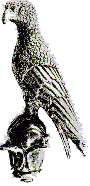         ΕΛΛΗΝΙΚΗ ΔΗΜΟΚΡΑΤΙΑ      ΠΑΝΕΠΙΣΤΗΜΙΟ ΙΩΑΝΝΙΝΩΝ                 ΠΡΥΤΑΝΕΙΑ  	         ………………………………………………………..          ΓΕΝΙΚΗ ΔΙΕΥΘΥΝΣΗ    ΟΙΚΟΝΟΜΙΚΗΣ ΔΙΑΧΕΙΡΙΣΗΣΠΡΟΓΡΑΜΜΑΤΙΣΜΟΥ ΚΑΙ ΑΝΑΠΤΥΞΗΣ      	…………………………………………………    Δ/ΝΣΗ ΟΙΚΟΝΟΜΙΚΗΣ ΔΙΑΧ/ΣΗΣ      ΤΜΗΜΑ  ΠΡΟΜΗΘΕΙΩΝ            Ιωάννινα, 27/02/2024Αριθμ. Πρωτ 12883/29-02-2024  Πληροφορίες 	:	ΑΧΙΛΛΕΑΣ ΣΙΝΤΟΣ  Τηλέφωνο   	:	26510 07289, 07333    e-mail     	:	 supplies@uoi.grΠρος:Κάθε ενδιαφερόμενοΠρος το Πανεπιστήμιο ΙωαννίνωνΔιεύθυνση Οικονομικής ΔιαχείρισηςΤμήμα Προμηθειών «ΠΡΟΣΦΟΡΑ ΓΙΑ ΤΗΝ ΠΡΟΣΚΛΗΣΗ ΑΡ. ΠΡΩΤ. …………./…..-…-2024.»«Προμήθεια ανταλλακτικών και επισκευή ηλεκτροκινητήρων Πανεπιστημιούπολης Ιωαννίνων 2024-25»Η ΠΡΥΤΑΝΗΣΣυνημμέναΠΑΡΑΡΤΗΜΑ Ι – ΑΙΤΗΣΗ ΣΥΜΜΕΤΟΧΗΣΤΕΧΝΙΚΗ ΠΕΡΙΓΡΑΦΗΔήλωση συμμόρφωσης Έντυπο οικονομικής προσφοράς  ΠροϋπολογισμόςΑΝΝΑ Κ. ΜΠΑΤΙΣΤΑΤΟΥΑΙΤΗΣΗ ΣΥΜΜΕΤΟΧΗΣΑΙΤΗΣΗ ΣΥΜΜΕΤΟΧΗΣΠΡΟΣ ΤΟΠΑΝΕΠΙΣΤΗΜΙΟ ΙΩΑΝΝΙΝΩΝΔΙΕΥΘΥΝΣΗ ΟΙΚΟΝΟΜΙΚΗΣ  ΔΙΑΧΕΙΡΙΣΗΣΤΜΗΜΑ ΠΡΟΜΗΘΕΙΩΝΙΩΑΝΝΙΝΑΕΠΩΝΥΜΙΑ: Παρακαλούμε να κάνετε δεκτή τη συμμετοχή μας στην πρόσκληση «Προμήθεια ανταλλακτικών και επισκευή ηλεκτροκινητήρων Πανεπιστημιούπολης Ιωαννίνων 2024-25» προϋπολογισμού 9.796,00  με ΦΠΑ 24%.ΔΙΕΥΘΥΝΣΗ: ΑΦΜ:Παρακαλούμε να κάνετε δεκτή τη συμμετοχή μας στην πρόσκληση «Προμήθεια ανταλλακτικών και επισκευή ηλεκτροκινητήρων Πανεπιστημιούπολης Ιωαννίνων 2024-25» προϋπολογισμού 9.796,00  με ΦΠΑ 24%.ΤΗΛΕΦΩΝΟ: Παρακαλούμε να κάνετε δεκτή τη συμμετοχή μας στην πρόσκληση «Προμήθεια ανταλλακτικών και επισκευή ηλεκτροκινητήρων Πανεπιστημιούπολης Ιωαννίνων 2024-25» προϋπολογισμού 9.796,00  με ΦΠΑ 24%.FAX: Παρακαλούμε να κάνετε δεκτή τη συμμετοχή μας στην πρόσκληση «Προμήθεια ανταλλακτικών και επισκευή ηλεκτροκινητήρων Πανεπιστημιούπολης Ιωαννίνων 2024-25» προϋπολογισμού 9.796,00  με ΦΠΑ 24%.e-mail: Παρακαλούμε να κάνετε δεκτή τη συμμετοχή μας στην πρόσκληση «Προμήθεια ανταλλακτικών και επισκευή ηλεκτροκινητήρων Πανεπιστημιούπολης Ιωαννίνων 2024-25» προϋπολογισμού 9.796,00  με ΦΠΑ 24%.Παρακαλούμε να κάνετε δεκτή τη συμμετοχή μας στην πρόσκληση «Προμήθεια ανταλλακτικών και επισκευή ηλεκτροκινητήρων Πανεπιστημιούπολης Ιωαννίνων 2024-25» προϋπολογισμού 9.796,00  με ΦΠΑ 24%.Παρακαλούμε να κάνετε δεκτή τη συμμετοχή μας στην πρόσκληση «Προμήθεια ανταλλακτικών και επισκευή ηλεκτροκινητήρων Πανεπιστημιούπολης Ιωαννίνων 2024-25» προϋπολογισμού 9.796,00  με ΦΠΑ 24%.Ο ΑΙΤΩΝ(Σφραγίδα – υπογραφή) (Νόμιμος εκπρόσωπος)